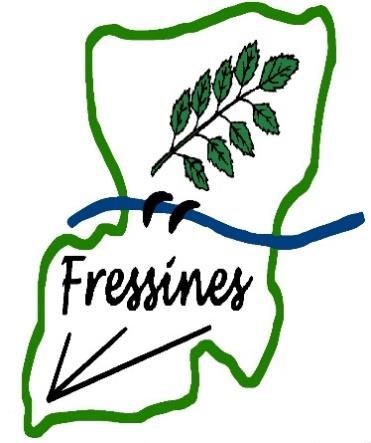 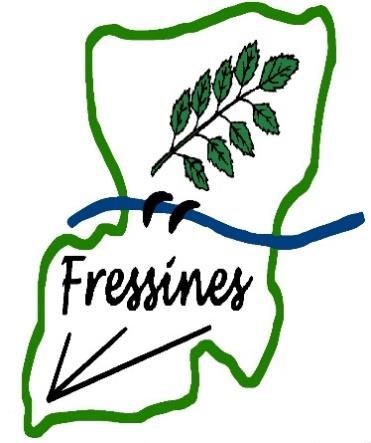 CANDIDATURE          A retourner en mairie avant le16 juin 2023 Coordonnées du jeune NOM : ……………………………………………………        Prénom : …………………………………………………………. Date de naissance : ……………………../………………………../……………………………. Pour être retenu je dois avoir fêté mon 16ème anniversaire et ne pas avoir 18 ans au dernier jour de la mission. Adresse : ……………………………………………………………………………………………………………………………. Code Postal : ……………………………….. Ville : ……………………………………………………………………….... Tél. fixe : …………………………………………………… Tél. portable : ………………………………………………… E-mail : …………………………………………………………………………………………………………………………………. Pourquoi souhaites-tu participer à ce dispositif ? ………………………………………….…………………….. ……………………………………………………………………………………………………………………………………………….…… ……………………………………………………………………………………………………………………………………………………… ……………………………………………………………………………………………………………………………………………….…… Disponibilités (cocher les cases où vous êtes disponible) Une réponse vous sera envoyée dans la semaine du 23 juin 2023 avec votre planning vous précisant votre mission  Les informations recueillies sur ce formulaire sont enregistrées dans un fichier informatisé par la commune de Fressines pour la gestion des demandes et seront conservées 6 mois après la fin de la mission. Conformément à la loi « informatique et libertés de 1978 modifiée et au Règlement Européen (RGPD 2016/679), vous pouvez exercer votre droit d'accès aux données vous concernant en contactant : mairiefressines@wanadoo.fr.Vous pouvez introduire une réclamation auprès de la CNIL : www.Cnil.fr Mairie de Fressines 	 	 	 	 	 	           Courriel : mairie-fressines@wanadoo.fr 29 route de Mougon 	79370 FRESSINES            	 	           Tél. : 05.49.73.98.73 	 QU’EST-CE QUE LE DISPOSITIF ARGENT DE POCHE ? Le dispositif « Argent de poche » donne la possibilité aux adolescents âgés de 16 et 17 ans d’effectuer des petites missions de proximité participant à l’amélioration de leur cadre de vie. Ces missions ont lieu pendant les vacances scolaires. En contrepartie de leur investissement, les participants perçoivent une gratification de 15 € par jour dans la limite d’un travail réalisé par demi-journée de 3h30 avec une pause obligatoire de 30 minutes. Les jeunes sont accueillis dans différents services de la mairie : espaces-verts, services techniques, entretien, bibliothèque, etc… pour accomplir des missions diverses. Les jeunes sont accompagnés d’un tuteur (employé communal ou élu municipal) qui les encadre pendant tout le temps de leur activité. EXTRAIT DU CONTRAT D’ENGAGEMENT : J’arrive à l’heure précise au point de rendez-vous. Toute personne arrivant après le démarrage de l’activité ne sera pas acceptée à y participer. Je m’engage à participer aux missions sur la totalité du temps d’activité et de ce fait à ne pas quitter le lieu de l’activité avant l’horaire prévu, y compris pendant le temps de pause. Les travaux qui me sont confiés peuvent être salissants. De ce fait, il est de ma responsabilité de me présenter avec des vêtements et des chaussures adaptées à la nature des activités auxquelles je participerai. Recevant une gratification pour une tâche à laquelle je dois pouvoir me consacrer pleinement pendant toute la durée de la mission, l’usage des téléphones portables est strictement interdit durant les activités. Je m’engage à réaliser correctement les tâches qui me sont confiées. Je respecte et j’applique les consignes qui me sont données par les tuteurs. Je reste courtois et poli avec mon entourage, c’est-à-dire avec les tuteurs, les usagers de la collectivité mais également envers les autres participants à l’activité. Durant mon travail, je ne gêne pas les résidents des habitations auprès desquelles j’interviens. Je prends soin du matériel qu’on me confie. Je lave et range le matériel et je le remets à l’encadrant à l’issue de l’activité. Je m’engage à respecter un devoir de réserve et à appliquer le principe de neutralité. RENSEIGNEMENTS Pour tout renseignement complémentaire, contacter le secrétariat de mairie au 05.49.73.98.73 ou par mail : mairie-fressines@wanadoo.fr Du 10 juillet au 21 juillet 2023 Du 10 juillet au 21 juillet 2023 Du 10 juillet au 21 juillet 2023 Du 16 août au 29 aout 2023 Du 16 août au 29 aout 2023 Du 16 août au 29 aout 2023 Matin Après midi Matin Après midi Lundi10 Mercredi 16 Mardi 11 Jeudi 17 Mercredi 12  Vendredi 18 Jeudi 13 Lundi 21 Lundi 17 Mardi 22 Mardi 18 Mercredi 23 Mercredi 19 Jeudi 24 Jeudi 20 Vendredi 25 Vendredi 21 Lundi 28 Mardi 29 SI JE SUIS RETENU, JE DEVRAIS FOURNIR LES DOCUMENTS SUIVANTS Photocopie de la carte d’identité du participant N° de sécurité sociale du participant Attestation de responsabilité civile Justificatif de domicile (facture d’électricité/eau/téléphone…) RIB au nom du participant sur un compte dit courant (les RIB au nom des parents ne sont pas acceptés) 